                                                 ЗАЯВКАНА УЧАСТИЕ В КОНКУРСЕ ПЕДАГОГИЧЕСКИХ ПРОЕКТОВФ.И.О. Богданова Татьяна ЮрьевнаДолжность учитель младших классовНоминация конкурса РАЙОННЫЙ  КОНКУРС ПЕДАГОГИЧЕСКИХ ИДЕЙ И ПРОЕКТОВ  «ОБРАЗОВАНИЕ ДЛЯ БУДУЩЕГО»Место работы ГБОУ СОШ №9 Василеостровского района СПбТема проекта «Разноцветный мир»(Жанры изобразительного искусства)Продукт проекта: знания, самостоятельная деятельность, творчество, наглядность, выставка работ учащихся, оценка товарищей и самооценка.Дата 25 февраля 2013 годаПодпись _____/                                /Участник конкурсаПодпись______/                             / Руководитель образовательного учреждения   ГОСУДАРСТВЕННОЕ БЮДЖЕТНОЕ ОБЩЕОБРАЗОВАТЕЛЬНОЕУЧРЕЖДЕНИЕ СРЕДНЯЯ  ШКОЛА №9 С УГЛУБЛЕННЫМ  ИЗУЧЕНИЕМ     ФРАНЦУЗСКОГО ЯЗЫКА ВАСИЛЕОСТРОВСКОГО РАЙОНА
                                  ГОРОДА САНКТ-ПЕТЕРБУРГА       РАЙОННЫЙ КОНКУРС ПЕДАГОГИЧЕСКИХ ИДЕЙ И ПРОЕКТОВ                                «ОБРАЗОВАНИЕ ДЛЯ БУДУЩЕГО»  ТЕМА:  «РАЗНОЦВЕТНЫЙ МИР»(Жанры изобразительного искусства)                                                                                                                        Автор                                                                               Богданова Татьяна Юрьевна                                      Аннотация проектаТема проекта: «Разноцветный мир»(Жанры изобразительного искусства)Проблема, на решение которой направлен проект: одной из актуальных проблем начального обучения, требующей своевременного решения, является развитие творческих способностей. Анализ методической литературы наглядно свидетельствует о том, что искусство обладает огромными возможностями по развитию творческого потенциала детей.Цель, задачи проекта, планируемые результаты: Цель:Научить детей различать жанры изобразительного искусства, познакомить с известными художниками.Задачи:Формирование многогранной личности, тонко чувствующей красоту окружающего мира и свое место в нем.Развитие эмоционально-чувственной сферы личности.Формирование позитивного опыта взаимодействия ребенка с миром искусства.Приучение к самостоятельной деятельности.Освоение различных техник изобразительного искусства.Планируемые результаты:Дети узнают различные жанры ИЗО, знакомятся с творчеством художников, учатся самостоятельно подбирать материал , оценивать свои работы и работы своих товарищей. Анализировать собственную деятельность.Сроки разработки и реализации проекта:  проект расчитан на две недели.Основное содержание проектных действий:Целеполагание.Разработка проекта.Выполнение проекта.Подведение итогов. (Выставка работ, награждение)Достигнутый образовательный результат: дети узнали жанры ИЗО, различные техники, познакомились с творчеством известных художников.Полученный продукт: знания, самостоятельная деятельность, творчество, наглядность, работы учащихся,оценка товарищей и самооценка.Богданова Татьяна ЮрьевнаПроект «Разноцветный мир»Специфика метода проекта- Практическое целенаправленное действие открывающего возможности формирования собственного жизненного опыта- Педагогическая технология актуализирующая субъективную позицию ребенкаОтличительные черты проектного метода- Это слияние теории и практики- Реализация принципа самостоятельности ученика- Проект – цель приятная, осознанная детьми.Проект осуществлялся в 4б классе ГБОУ СОШ №9 во внеурочное время.                             Основные этапы:Целеполагание.Разработка проекта.Выполнение проекта.Подведение итогов. (Выставка работ, награждение)Цель. Научить детей различать жанры изобразительного искусства, познакомить с известными художниками.Детская цель проекта:  прикоснуться к «Разноцветному миру» различных жанров изобразительного искусства и «открыть» свой «Разноцветный мир» .Задачи:Формирование многогранной личности, тонко чувствующей красоту окружающего мира и свое место в нем.Развитие эмоционально-чувственной сферы личности.Формирование позитивного опыта взаимодействия ребенка с миром искусства.Приучение к самостоятельной деятельности..Освоение различных техник изобразительного искусства.                            Подготовительный этап.Дети определяют, чему они хотят научиться.Чему я хочу научиться, что узнать?- Я хочу соприкоснуться с «Разноцветным миром» художников ,хочу научиться понимать произведения искусства, разбираться в жанрах и техниках изобразительного искусства.- Я хочу создать свой « Разноцветный мир» (хочу научиться пользоваться карандашами и красками, передавать красоту окружающего мира.)- Я хочу, чтобы моя планета была самой красивой и разноцветной. (Хочу научиться создавать авторские работы для украшения интерьера.  Пусть в каждом доме станет уютнее и красивее.)Дети делятся на группы по 4 человека. Выбирают девиз и жанр изобразительного искусства.                             Мой девиз:«Мы украсить можем дом, разноцветить стены в нем»«И пускай повсюду на земле, будто лампочки включаются улыбки».«Мы рисуем, мастерим, лепим, красим и творим»«Рисуй, твори и побеждай»«Дарите людям красоту»  Какой «Разноцветный мир» (жанр изобразительного искусства) я   выбираю?Портрет           Пейзаж       Натюрморт       Анималистический        ДПИ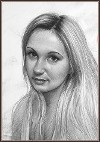 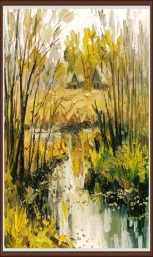 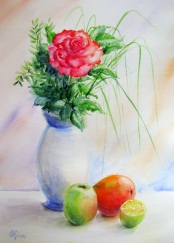 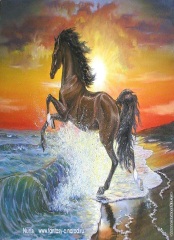 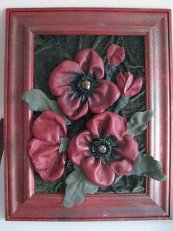 Когда ребята разделились на группы и выбрали свой девиз, они придумали название для каждой из групп.Группа изучающая «портрет» - «Улыбка», ее девиз: «И пускай повсюду на земле, будто лампочки включаются улыбки».Группа изучающая «пейзаж» - «Солнышко», ее девиз: «Дарите людям красоту»Группа изучающая «натюрморт» - «Красота», ее девиз «Рисуй, твори и побеждай»Группа изучающая анималистический жанр -«Котята», ее девиз: «Мы рисуем, мастерим, лепим, красим и творим»Группа изучающая ДПИ – «Матрешки», ее девиз: «Мы украсить можем дом, разноцветить стены в нем».Далее учитель определяет план дальнейшей реализации проекта. - Чтобы достичь результата, придется сделать несколько самых важных дел – шагов. Первый ваш шаг – это подбор информации по вашему жанру. На втором этапе вы выполните работы в соответствии с Вашим жанром. На третьем этапе вы представите свои работы. И на завершающем этапе будет организована выставка и подведены итоги. Каждый этап будет оцениваться и записываться в таблицу.  (Демонстрируется таблица)  Каждому участнику раздается дневник «Мой проект»  (см. приложение 2) В дневнике должны быть отражены все ваши «шаги» и подведены итоги.                                    Первый этапИнформация подбирается строго по плану:Стихотворение или загадка о жанре.Рассказ о жанре.Фамилии художников (если жанр ДПИ, то просто название, например «Дымковская игрушка»).Показ репродукций или изделий.На подбор материала дается неделя. Оценивается на занятии, где дети представляют свой жанр. Результат записывается в таблицу, притом оценивается участие каждого ребенка, за каждый пункт 3балла. (см. приложение 1)                                      Второй этап (практический)Каждый участник выполняет работу в своем  жанре, техника любая. Для подготовки работ дается неделя.                                       Третий этапДети приносят свои работы, показывают их, рассказывают в какой технике выполнена работа. Другие ребята угадывают какой это жанр и обясняют почему они так решили, вспоминают художников работающих в этом жанре.Оцениваются все участники проекта, результат записывается в таблицу. Притом работы оцениваются по 10 бальной шкале, а ответы по 3 бальной.                                   ПОДВЕДЕМ ИТОГИ- Выполнил ли я то, что задумал?- Что было сделано хорошо?- Что было сделано плохо?- Что было выполнить легко, а что неожиданно трудно?- Кто бы мог сказать мне спасибо за этот проект?- Прошу оценить мою работуУчительМои друзья- В чем я с ними согласен, а в чем нет?                           Четвертый (последний) этап.Выставка работ, на которую приглашаются все желающие.Подведение итогов.Отмечается победившая группа.(суммируются баллы )Награждение победителей.Приложение 1Приложение 2                                                       ДНЕВНИК
                                    «МОЙ ПРОЕКТ»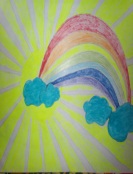 Чему я хочу научиться, что узнать?___________________________________________________________________Какой жанр я выбираю__________________________________________________________________Моя группа_________________________________________________________________________________________________________________________________________________________________________________________________________________________________________________________________________________________________________________________________________________________________________________Наш девиз___________________________________________________________________Чего я хочу добиться?1 этапЗагадка или стихотворение _________________________________________________________________________________________________________Сообщение о жанре__________________________________________________________________________________________________________________________________________________________________________________________________________________________________________________________________________________________________________________________________________________________________________________________________________________________________________________________________________________________________________________________________________________________________________________________________________________________________________________________________________________________________________________________________________________________________________________________________________________________________________________________________________________________________________________________________________________________________________________________________________________________________________________________________________________________Какие художники трудились в этом жанре_____________________________________________________________________________________________________________________________________________________________________________________________________________________________________________________________________________________________________________________________________________________________________________________________________________________________________________________________________________________________________________________________________________________________________________________________________________________________________________________Копии репродукций2 ЭтапСколько я набрал баллов?Выполнил ли я, что задумал?____________________________________________________________Что было сделано хорошо?_______________________________________________________________________________________________________________________________Что было сделано плохо?________________________________________________________________________________________________________________________________Что было легко, а что было трудно?_______________________________________________________________________________________________________________________________3 этап.Практическая работаКакую я выбираю технику?_______________________________________________________________________________________________________________________________Что мне надо для выполнения работы?_______________________________________________________________________________________________________________________________Сколько времени мне надо на выполнение работы?____________________Как я оцениваю свою работу?______________________________________3 этап.Как оценили мою работу?__________________________________________Сколько баллов я набрал всего на этом этапе?____________________________Удалось ли мне передать в своей работе характерные признаки выбранного жанра?___________________________________________________________Что особенно удалось передать?_________________________________________________________________________________________________________________________________________________________________________________________________Понравилась ли моя работа другим?_____________________________4 этап.Подведение итоговЧья работа мне особенно понравилась и почему?__________________________________________________________________________________________________________________________________________________________________________________________________________________________________________________Сколько я набрал баллов всего?_________________________Сколько баллов набрала моя команда?____________________Название победившей команды______________________________________________________________________________________________________________________________Согласен ли я с таким решением и почему?__________________________________________________________________________________________________________________________________________________________________________________________________Кто мог бы мне сказать спасибо за этот проект?______________________________________________________________________________________________________________________________________________________________________________________________________________________________________________________________________Что я знал?_____________________________________________________________________________________________________________________________________________________________________________________________________Что узнал нового?_________________________________________________________________________________________________________________________________________________________________________________________________________________________________________________________________________________________________________________________________________Могу ли я посоветовать другим детям провести такой проект у себя в школе?_____________________________________________________________Что особенно понравилось?___________________________________________________________________________________________________________________________Приложение 3: фотографии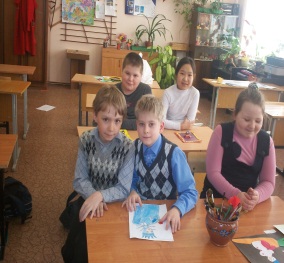 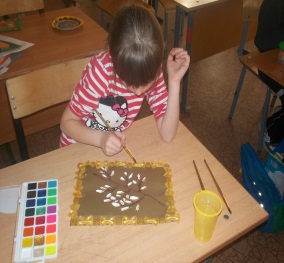 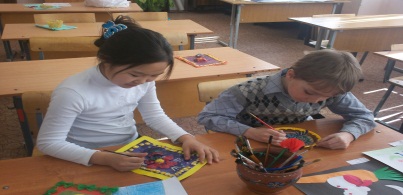 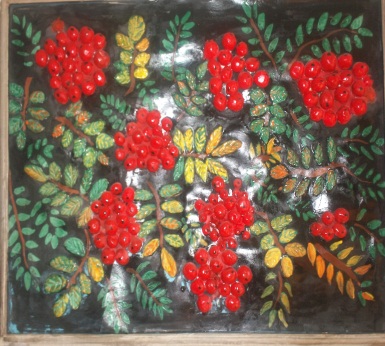 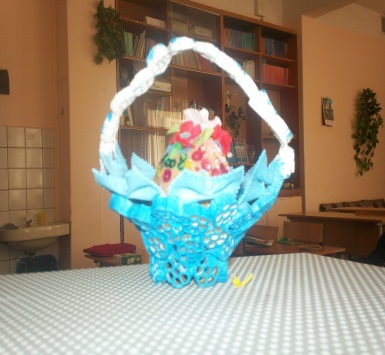 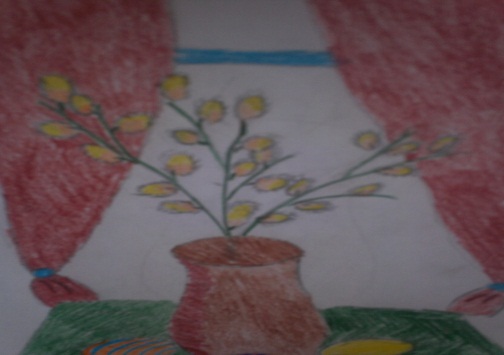 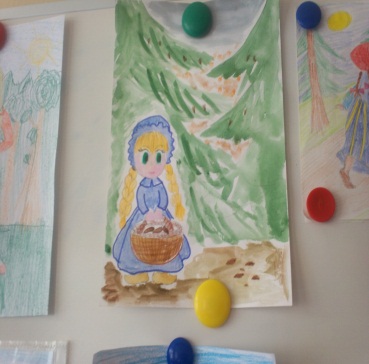 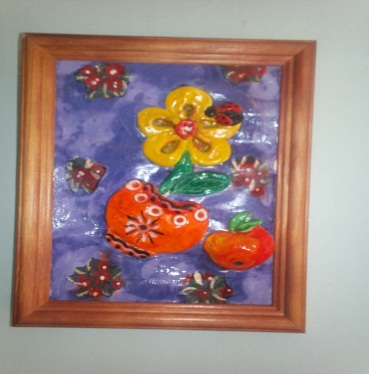 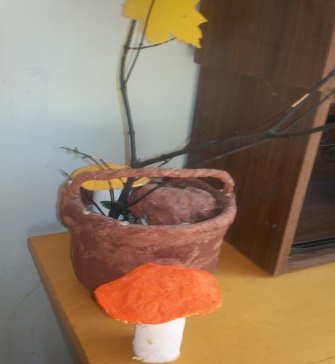 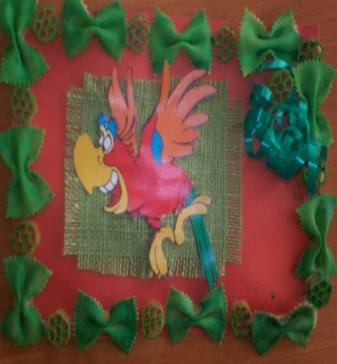 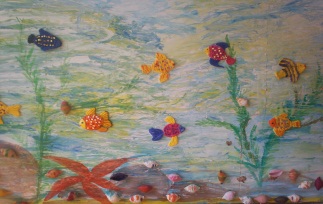 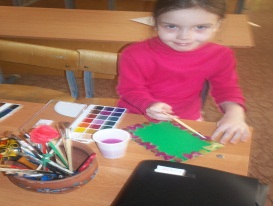 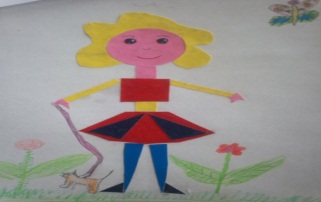 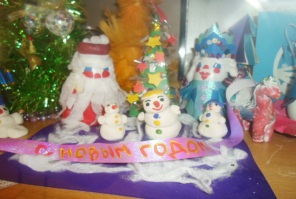 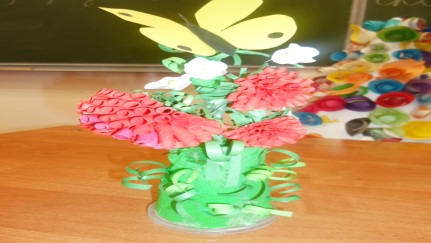 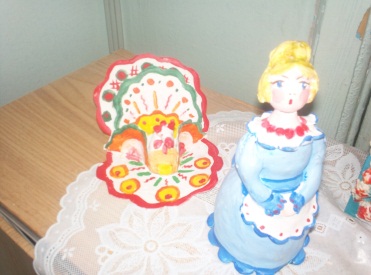 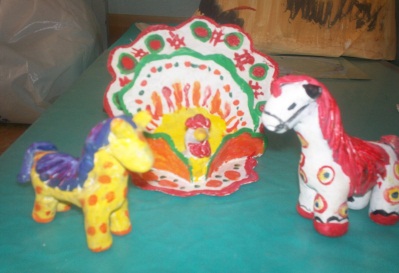 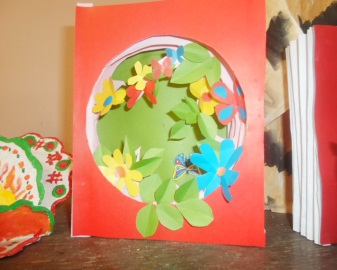 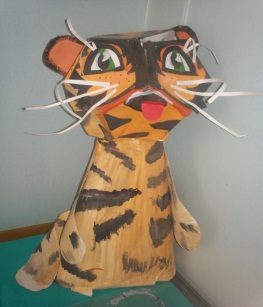 Фамилия            1 ЭТАП            1 ЭТАП            1 ЭТАП            1 ЭТАП2 ЭТАП2 ЭТАП2 ЭТАППодведениеитоговЗагадкаРассказПодбор авторовКачество репродукцийКачество репродукцийРаботаОтветАнтонова3222210120Бадмаева130228014Байрамов000335513Брагина3332210021Вакула21033309Васильев2233310525Витюк2213310220Герасимов333335320Голубева212338321Дегтярь3233310526Джалилова3332210526Зуева3333310224Карлина3332210021Квасова3333310527Корченко333335522Кузьмицкий211335517Никишина3333310527Порхоева3333310527Хромова3333310527